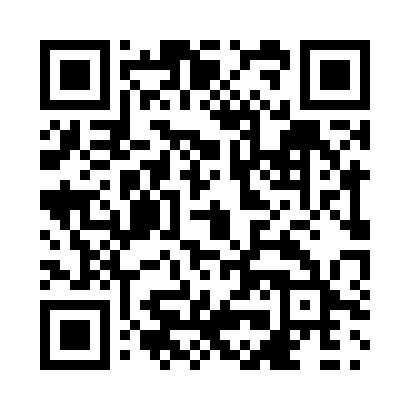 Prayer times for Black Brook, Nova Scotia, CanadaWed 1 May 2024 - Fri 31 May 2024High Latitude Method: Angle Based RulePrayer Calculation Method: Islamic Society of North AmericaAsar Calculation Method: HanafiPrayer times provided by https://www.salahtimes.comDateDayFajrSunriseDhuhrAsrMaghribIsha1Wed4:085:4512:575:588:099:462Thu4:065:4412:575:598:109:483Fri4:045:4212:566:008:119:504Sat4:025:4112:566:018:129:525Sun4:005:4012:566:018:149:546Mon3:585:3812:566:028:159:567Tue3:565:3712:566:038:169:578Wed3:545:3512:566:048:189:599Thu3:525:3412:566:048:1910:0110Fri3:505:3312:566:058:2010:0311Sat3:485:3112:566:068:2110:0512Sun3:465:3012:566:078:2210:0713Mon3:445:2912:566:078:2410:0914Tue3:425:2812:566:088:2510:1115Wed3:415:2712:566:098:2610:1216Thu3:395:2512:566:098:2710:1417Fri3:375:2412:566:108:2810:1618Sat3:355:2312:566:118:3010:1819Sun3:345:2212:566:118:3110:2020Mon3:325:2112:566:128:3210:2221Tue3:305:2012:566:138:3310:2322Wed3:295:1912:566:138:3410:2523Thu3:275:1812:566:148:3510:2724Fri3:255:1712:576:158:3610:2925Sat3:245:1712:576:158:3710:3026Sun3:235:1612:576:168:3810:3227Mon3:215:1512:576:178:3910:3328Tue3:205:1412:576:178:4010:3529Wed3:185:1412:576:188:4110:3730Thu3:175:1312:576:188:4210:3831Fri3:165:1212:576:198:4310:40